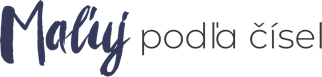                Formulár na odstúpenie od zmluvy
(vyplňte tento formulár a odošlite ho späť iba v prípade, že chcete odstúpiť od zmluvy. Formulár je potrebné vytlačiť, podpísať a zaslať naskenovaný na nižšie uvedenú e-mailovú adresu, prípadne ho vložiť do zásielky s vráteným tovarom)AdresátInternetový obchod:	www.malujpodlacisel.skSpoločnosť:	REMY Trade s.r.oSo sídlom:	Jaurisova 515/4, Praha 4, 140 00IČ/DIČ:	03294170 / CZ03294170E-mailová adresa:	info@malujpodlacisel.skTelefónne číslo:	+421 2 2220 5793Upozornenie
Na produkty vyrobené na zákazku, konkrétne produkty podľa vlastnej fotografie sa nevzťahuje možnosť vrátenia do 14 dní bod 8. obchodných podmienok:8.3. Ani ako spotrebiteľ však nemôžete od Zmluvy odstúpiť v prípadoch, keď je predmetom Zmluvy: c) Tovar, ktorý bol zhotovený podľa vašich osobitných požiadaviek, ktorý bol vyrobený pre Vás na mieru alebo Tovar určený osobitne pre jedného spotrebiteľa. Tento bod sa vzťahuje na produkt OBRÁZOK PODĽA ČÍSEL Z VLASTNEJ FOTOGRAFIE;Oznamujem, že týmto odstupujem od zmluvy o nákupe tohto tovaru:Dátum objednania:Dátum prijatia:Číslo objednávky:Meno a priezvisko spotrebiteľa:Adresa spotrebiteľa:Email:Telefón:Číslo účtu pre vrátenie peňazí:Postup ako vrátiť tovar:Odneste zabalený tovar s napísaným unikátnym kódom 98600167 na obale na ktorékoľvek podacie miesto dopravca Zásielkovňa.sk (Packeta.sk) https://www.packeta.sk/pobocky a tovar ZADARMO odošlite.
Pri zasielaní tovaru je kupujúci povinný tovar zabaliť do vhodného obalu tak, aby nedošlo k jeho poškodeniu alebo zničeniu. Na obal tovaru nezabudnite napísať kód pre zásielkovňu 98600167. Kod zaistí vrátenie tovaru na našu adresu.V .................................., Dňa.................................	
______________________________________	Meno a priezvisko spotrebiteľa